                                                                                                  ПРОЕКТРоссийская Федерация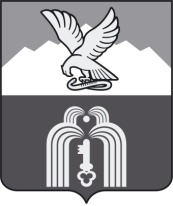 Р Е Ш Е Н И ЕДумы города ПятигорскаСтавропольского краяО внесении изменений в решение Думы города Пятигорска «О земельном налоге на территории муниципального образования города-курорта Пятигорска»Руководствуясь Налоговым кодексом Российской Федерации, Земельным кодексом Российской Федерации, Федеральным законом                                     от 6 октября 2003 года  №131-ФЗ «Об общих принципах организации местного самоуправления в Российской Федерации», Уставом муниципального образования города–курорта Пятигорска, с учетом письма УФНС России по Ставропольскому краю от 19 июня 2020 года № 13-35/014791, Дума города Пятигорска  РЕШИЛА:1. Признать утратившим силу подпункт 2 пункта 6 решения Думы города Пятигорска от 28 октября 2013 года  № 29-33 РД «О земельном налоге на территории муниципального образования города-курорта Пятигорска».2. Контроль за исполнением настоящего решения возложить на администрацию города Пятигорска.3. Настоящее решение подлежит официальному опубликованию и вступает в силу с 1 января 2021 года.Председатель Думы города Пятигорска                           			          	         Л.В. ПохилькоГлава города Пятигорска                				               Д.Ю. Ворошилов____________________№__________________Пояснительная запискак проекту решения Думы города Пятигорска«О внесении изменений в решение Думы города Пятигорска «О земельном налоге на территории муниципального образования города-курорта Пятигорска» (далее по тексту - проект решения)Представленный к рассмотрению проект решения подготовлен в целях отмены неэффективной налоговой льготы - освобождение от уплаты земельного налога организаций в отношении земельных участков, занятых автомобильными дорогами общего пользования местного значения. В процессе проведения в 2020 году анализа  налоговых расходов города-курорта Пятигорска, на основании письма УФНС России по Ставропольскому краю от 19 июня 2020 года № 13-35/014791 установлено, что указанная льгота  невостребованна с 2013 года.Одновременно, по сведениям МУ «Управление имущественных отношений администрации города Пятигорска» все автомобильные дороги, включенные в Перечень автомобильных дорог и улиц общего пользования местного значения,  расположенные на территории города Пятигорска, учитываются в реестре муниципального имущества города - курорта  Пятигорска и включены в состав имущества казны города-курорта Пятигорска, переданного          на основании постановления администрации города Пятигорска                                   от 29 сентября 2013 года  № 3572 для учета  МУ «Управление архитектуры, строительства и жилищно-коммунального хозяйства администрации города Пятигорска». В соответствии с действующим законодательством предлагаемый проект решения  вступит в силу с 1 января 2021 года, при этом не повлияет на доходную часть бюджета города-курорта Пятигорска на 2020 год и плановый период 2021 и 2022 годов.Глава города Пятигорска						    Д.Ю. Ворошилов